P O Box 137      203 East Franklin Street                              Quitman, MS  39355-0137  Church Phone:  601-776-2637     E-mail:  quitmanfumc@gmail.com    Website:  www.quitmanfumc.com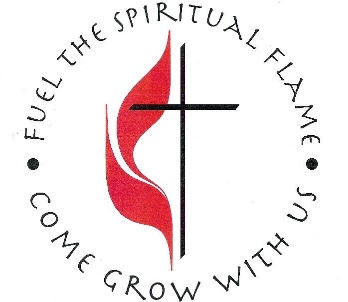 Rev. Pam Randall, Pastor Lisa Kramer, Music DirectorPatsy Smith, PianistShirley Grant Lang, Custodian  Kay Moore, Secretary    NOVEMBER 2021MEMBERS:Charles Davis, Linda Fleming, Rev. Roy Givens, Carl Graham, Jeff Holland, The Ben Ivy Family, Rev. Pam Randall, Carolyn & Ray Smith, Lee Vinson, Harriet WaltmanFAMILY OR FRIENDS OF MEMBERS:John Blackwell, The Ann Byrd Family, Rev. Hiram Coker, Cindi Conner, Matthew Conner, Joel Dearman, Charla Davis Elliott, Eddie Fulton, Cammie Harris, Carolyn Holiman, Sherry Johnson, Ben Jones, Freda McClure, Deborah Madison (Mrs. Joyce Hyatt’s Daughter), Bessie Ruttley, Rita Whitley Stanley, Darrell Vreelan, Billy WimberlyNURSING HOMES/SHUT-IN’s:Karen Cockrell, Annette Hutto, Dwight McCarra, Janelle O’Neil, Mrs. Bill Rowell To add or remove someone from the prayer list, please call Susan Lewis, 601-776-3238 or the Church Office at 601-776-2637. CARE GROUP FOR NOVEMBERIf the Care Group is needed for NOVEMBER, please call Chairperson:  Cheryl Waltman, 601-692-8700.  Other members are:  Celia Holloman, 601-616-1079; Walt Waltman, 601-692-8700; Frances & Tony Underwood, 601-917-5297; Joseph & Carrie Holloman, 601-934-1099; and Steve & Taunya Whaley, 601-513-4521 or 601-513-5277.CHANCEL FLOWERS FOR NOVEMBER    7	John & Debbie Hammack14	Walt & Cheryl Waltman and Family21	Harry & Cathy Wheat28	Joe & Jane Kramer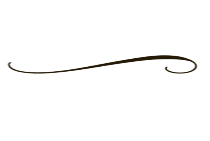 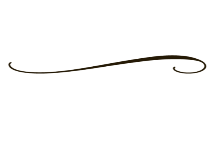 MEMORIALSMr. & Mrs. R. H. “Bobby” Donald, Jr.; Bennie Sue Hubbert; and Ben IvyHONORARIUMSMrs. Dennie Hunter (In Honor of Her 95th Birthday)WITH DEEPEST SYMPATHIESMrs. Elizabeth Ann Chandler Byrd passed away on Sunday, October 3, 2021.  She was the sister-in-law to Dr. Wayne Byrd.  The funeral service was held on Thursday, October 7, 2021 at the Howard Avenue Chapel of Bradford-O'Keefe Funeral Home in Biloxi.  Interment was at D'Iberville Memorial Park.  Please remember the Byrd family in your prayers during the loss of their loved one.A NOTE OF THANKSThank you so much for the prayers for my dad.  We are so blessed to have all of your love and support throughout his surgery and recovery. We cannot thank each of you enough.  Many Blessings, Carrie and Joseph Holloman & Family and Darrell Vreelan              NOVEMBER ANNIVERSARIES   9   Mr. & Mrs. Joey Norsworthy (Lisa) 23   Mr. & Mrs. Jacob Sudduth (Aimee)        Mr. & Mrs. Steve Neely (Jaynice) 25   Dr. & Mrs. Wayne Byrd (Karen)        Mr. & Mrs. Tom Sebring (Nashelle)        Mr. & Mrs. Nick Kramer (Lisa)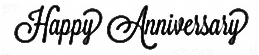                    NOVEMBER BIRTHDAYS  1   Rose Longwitz Jackson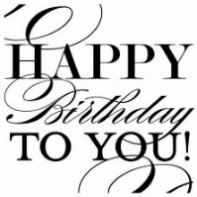   4   Lora Shepherd  5   Hal N. Dabbs  6   Kay Thornburg  7   Lori LaBoone  8   Leah Moore Graham  9   Carolyn G. Smith, Tootsie Culberson13   Mary Helen Kilgore, Edith Smith14   Katherine Moore, Nicholas Allen Sims15   Mary Ford Reed, Cheryl Waltman19   Alex Underwood, Thomas Dalton Mathis,            Rebecca Weis22   Edward Kramer, Gloria Graham23   Nancy Donald24   John Hammack, Chris Hamrick, MaKayla Oswald25   Jimmy Donald, Joey Norsworthy, Kyle Holland,       Carol Sykes  26   Laurel Fulcher28   Annette Hutto, Brent Robinson29   Debbie Howell30   Pam B. Miles, Mary Beth Jones     COVERED DISH SUPPER & SONG SERVICEA covered dish supper is being planned for Wednesday, November 17th in the FUMC Fellowship Hall beginning at 6:00 p.m. followed by a Song Service.  Bring your favorite covered dish and come join us for some delicious food, wonderful fellowship, and some good singing.WEDNESDAY NIGHT COOKING TEAMS FOR NOVEMBER  3rd	Team 4     Nora Price, Barbara Price, Emilia 		   	     Price, Kathy Watkins10th	Team 5     Elaine Read, Nancy Donald, Cindy 		    	     Castle, Cathy Wheat17th	---------	     Covered Dish Supper, Followed by 		     	     Guest, Charlie Sorto on Sax24th	---------	     No Service Due to the Thanksgiving 		     HolidaysALL SAINTS’ SUNDAY, NOVEMBER 7, 2021Sunday, November 7th is All Saints’ Sunday (Memorial Day).  At the 10:30 Morning Worship Service, we will memorialize those members of the First United Methodist Church who have died during the last year.  We ask that you please join us during this special service.  HANGING OF THE GREENS WORK DAY The date and time for this work day will be announced later in November.  Volunteers will be needed on that day to help decorate the Sanctuary with the beautiful greenery and also decorate the Christmon tree.HANGING OF THE GREENS & LIGHTING OF THE  ADVENT CANDLES On Sunday, November 28th we will have our annual Hanging of the Greens Service and the lighting of the first Advent candle and Litany during the morning Worship Service.  Each Sunday morning during December, we will light the Advent candle and share the Advent Worship Litany for that particular Sunday.  Please join us during this Christmas season as we prepare our hearts for the upcoming birth of our Lord and Savior, Jesus Christ.UNITED METHODIST STUDENT DAYThis year the United Methodist Student Day (Offering) is on the last Sunday of November, the 28th. A special offering is usually taken on this day; however, offerings may be given throughout the year.  These offerings furnish scholarships and loans for students attending United Methodist-related and other colleges and universities that have been approved by the Conference Board of Ministry.  If you would like to help relieve some of the financial burden for these students and want to give an offering, please indicate "United Methodist Student Day" in the "For" line on your check.  You may also mail your offering to the Church’s address.WESLEY HOUSE TOY DRIVEOur UMW unit will again be collecting toys for Wesley House.  There will be a box in the Sanctuary and Parish House from Sunday, November 28th to Tuesday, December 7th.  We invite the congregation to help us with this annual project. POINSETTIAS FOR CHRISTMASWe will once again be ordering Poinsettias to place in the Sanctuary during the Advent Season. The cost and ordering forms/information will be announced later in November.2022 CHANCEL FLOWER LISTThe 2022 Chancel Flower list is enclosed for your review.  If you and/or your family are listed on a Sunday to place flowers in the Sanctuary, please make sure the date is correct.  If you want to be removed from the list or your name is listed in error, please contact the Church Office as soon as possible.  CHANGE OF CONTACT INFORMATIONPlease remember to contact the Church Office if you have had a change of name, address, phone numbers, or a new email address.NEWSLETTER NOTICESThe monthly Newsletter is also on the Church’s Website at https://www.quitmanfumc.com.  If you have anythingyou would like printed in the monthly Newsletter, please email the Church Office at quitmanfumc@gmail.com.  Be sure to add “Newsletter” to the subject line so yourannouncement does not go unnoticed.DAYLIGHT SAVINGS TIME ENDSAT 2 A.M. ON SUNDAY, NOVEMBER 7TH 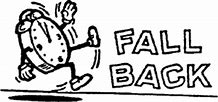 Don’t forget to set your clocks BACK 1 Hour before going to bed Saturday night.THE CHURCH OFFICE WILL BE CLOSED ON THURSDAY, NOVEMBER 11TH IN OBSERVANCE OF THE VETERANS DAY HOLIDAY.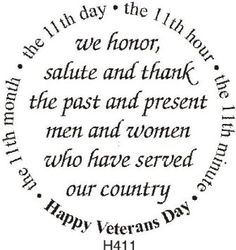 To ALL Veterans…Past, Present, & FutureThank you for your service!THE CHURCH OFFICE WILL BE CLOSED ON THURSDAY, NOVEMBER 25TH &FRIDAY, NOVEMBER 26TH IN OBSERVANCE OF THETHANKSGIVING HOLIDAYS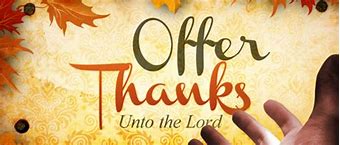 “O give thanks to the Lord, for He is good, for His steadfast love endures forever.”Psalm 136:1        SUNDAYMONDAYTUESDAYWEDNESDAYTHURSDAY    FRIDAY  SATURDAYSunday Schedule:9:30 AMSUNDAY SCHOOL in The Parish House10:30 AM  MORNING WORSHIP SERVICE in the Sanctuary129 am  Growth7 pm  AA36 pm  Supper–Team            4/Service7 pm  Board of         Trustees Meeting7 pm  Chancel Choir    Practice47 pm  AA5611 am  AA 7   891011121324th Sunday after Pentecost10:30 amAll Saints Sunday&Infant BaptismServicesDaylight Savings Time Ends at 2 AMMove Clocks BACK            1 Hour6 pm Committee On Finance Meeting9 am  Growth7 pm  AA6 pm  Supper–Team           5/Service7 pm Chancel         Choir Practice HOLIDAY –         VETERANS     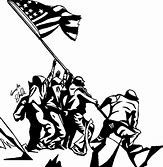               DAY(Church Office Will Be Closed)7 pm  AA11 am  AA1415161718192025th Sunday after Pentecost9 am  Growth7 pm  AA6 pm Covered Dish          Supper6:30  Entertainment   By Charlie Sorto7 pm  Church    Council Meeting7 pm  Chancel         Choir Practice7 pm  AADecember Newsletter Deadline11 am  AA21222324252627Christ the King/ Reign of Christ10:30 amInfant BaptismInternational Bible Week7 pm  AANo Supper or Service THANKSGIVING    (CHURCH OFFICE 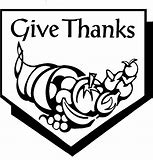 7 pm  AAHOLIDAYSCLOSED)11 am  AA281st Sunday of Advent10:30 am“Hanging of the Greens Service”United Methodist Student Day (Offering)29309 am  Growth7 pm  AA